１　危機管理　　　消防法の指定数量未満であっても、一定数量の危険物を貯蔵する場合には、消防署への届出が必要であることを把握しているか？　　賠償責任保険への加入は済んでいるか？　　　　　重油流出事故は環境汚染に繋がるばかりでなく、その回収が大変困難で生態系へ大きな影響を及ぼすことを理解しているか？　　重油流出事故は多額の処理費用がかかり、農業経営に大きな影響を与えることを理解しているか？　　　　　重油流出事故発生時の緊急連絡先や応急処置等は把握しているか？２　タンク及び配管　　　地震、台風、増水時に転倒しないよう、タンクは固定しているか？　　防油堤を設置しているか？　　使用前、使用後は必ずバルブ（元栓）が閉まっていることを確認しているか？　　油の漏えいにより、入庫量と出庫量にズレが生じていないか？　　腐食・老朽箇所を点検・修理しているか？　　配管、配管接合部及び防護壁の劣化、ひび割れ及び油の漏えい痕はないか？　　給油ホースが劣化していないか？また、交換を行っているか？　　暖房機を使用しない期間は、タンクの開閉栓を確実に閉めているか？　　防油堤内部に貯まった雨水は、定期的に点検し排水しているか？　　地下配管がある場合、どこを通しているか把握しており、地上配管への切り替えについ　　　ても検討を行っているか？　　耕起作業等で配管部分を損傷しないように十分注意しているか？３　遊休タンク　　　使用を中止したタンクからは、必ず重油を抜き取っているか？　　重油の処理は、県知事の許可を受けた産業廃棄物処理業者への委託による処分等、適切　　　　に行っているか？　　タンクを撤去する際は、残油の確認・処理を必ず行っているか？　　タンク等の撤去は、必要に応じて、専門の業者に依頼しているか？　　所有者がおらず、放置されたままのタンクが近隣に存在していないか？ 　　　　[ある場合は、市役所（町役場）、ＪＡ、振興局等へ連絡ください。]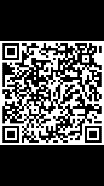 